ПАСПОРТНАЯ ИНФОРМАЦИЯстатус «Краевая  инновационная площадка» присвоен в 2015 году Измерение и оценка качества инновации.Педагогическая эффективность и социальная значимость инновационной деятельности определяются использованием системы целевых показателей. На основе определения формулировки экологического самосознания были выделены его компоненты и критерии (Таблица 1).Таблица 1.Компоненты и их критерии экологического самообразованияЭти три компонента неразрывны: чтобы научить детей правильно относится к миру природы, необходимо дать им определенные знания о живой и неживой природе. На основе имеющихся знаний формируется осознанно правильное отношение к окружающему миру. Отсюда следует, что диагностику экологического самосознания дошкольников необходимо проводить с учетом их возрастных особенностей. Таблица 2. Показатели уровня компетентности детей в области экологического самосознанияМы считаем, что только комплексное развитие всех компонентов позволит ребенку адекватно взаимодействовать, воспринимать и оценивать субъективную и объективную реальность, а также ориентироваться, принимать самостоятельные решения и нести ответственность за них, вступать в определенные отношения с другими людьми и природой. Результативность.Для определения познавательного (когнитивного) компонента детей использовались методики: «Беседа по картинкам», дидактическая игра «Что нужно делать, чтобы растение было красивым?», «Экологическое отношение к миру природы», а также чтение художественной литературы, беседы, просмотр документальных фильмов о природе родного края. Игры «Ветер дует на…», «Имя и движение», «Передай маску», «Профессия», «Моя семья», «Волшебный базар»; беседы с детьми.Развитие эмоционально-мотивационного компонента мы выявляли, используя следующие методики: «Секретный разговор» (автор И. В. Цветкова), методика «Картинная галерея», методика «Радости и огорчения». Наблюдение за детьми на прогулке. Игры: «Прогноз погоды», «Доброе животное». Упражнения: «Дружба начинается с улыбки», «Я страшилок не боюсь, в кого хочешь - превращусь», «У страха глаза велики»; упражнение «Закончи предложение»; тренинги эмоций, релаксация.Проводя систематическую работу, можно добиться того, что старшие дошкольники будут понимать истинное значение природы для жизни человека и необходимость ее защиты и охраны.Поведенческо-деятельностный компонент можно исследовать при помощи следующих диагностических методик: «Человек и природа. В чем их различие?», «Потребности человека», «Забота о природе», «Удивительная прогулка», «Лес благодарит и сердится». Игры: «Попроси игрушку», «Обзывалки», «Клеевой дождик», «Хвасталки»; Упражнения: «Послушать тишину», «Костер»; проигрывание проблемных ситуаций; релаксация. Анкетирование родителей. Наблюдение за детьми во время прогулки и самостоятельной деятельности.Сбор информации, отслеживание развития ребенка и проектирование образовательного процесса на основании полученных результатов диагностики проводили педагоги посредством вышеперечисленных средств. Полученные данные не являются показателями развития детей, а служат индикатором направленности педагогического воздействия на выявление тех способов, методов и форм, с помощью которых взрослый поможет ребенку преодолеть проблемы в освоении материала и приобрести первоначальный опыт изучения и взаимодействия с окружающим миром.Исследование проводилось в сентябре 2016 г. (первичное), в сентябре 2017 г. (промежуточное), итоговое (контрольное) в апреле 2018 г. в двух группах – контрольной (К) и экспериментальной (Э), участвующих в инновационной деятельности. Полученные результаты представлены в таблице 3 и диаграммах 1, 2, 3, 4.Таблица 3. Результаты мониторинга уровня компетентности детей в области        экологического самосознания.Результаты мониторинга представлены в процентах как среднее арифметическое по показателям внутри каждого критерия.Диаграмма 1. Динамика познавательного (когнитивного) компонента развития детей в области экологического самосознания.Диаграмма 2. Динамика эмоционально-мотивационного компонента развития детей в области экологического самосознания.Диаграмма 3. Динамика поведенческо-деятельностного компонента развития детей в области экологического самосознания.Диаграмма 4. Динамика развития экологического самосознания у детей дошкольного возраста.Из диаграмм видно, что во время первичного исследования дети обеих групп (контрольной и экспериментальной) имеют примерно одинаковые значения. Итоговое исследование показало динамику освоения детьми экспериментальной группы знаний и умений, формирования у них экологически правильного поведения, эмоционально-ценностного отношения к окружающему миру. Полученные результаты позволяют констатировать наличие определенной устойчивости положительных результатов.Созданные и апробированные авторские программы, методические пособия по экологическому воспитанию детей дошкольного возраста с рекомендациями по использованию игровых методов, интеграции образовательных направлений, позволяющие одновременно решать экологические, музыкальные, образовательные и воспитательные задачи, внедрены в работу дошкольной организации  и получили распространение среди педагогической общественности в системе дошкольного образования города Краснодара и Краснодарского края: - дополнительная общеразвивающая программа «Почему, зачем и как?» по экологическому воспитанию детей старшего дошкольного возраста средствами познавательно-исследовательской деятельности с системой креативно-исследовательских образовательных ситуаций для детей 5-7 лет с использованием технологии проблемного обучения, детской цифровой лаборатории и лабораторного оборудования http://ds100.centerstart.ru/node/970;- методическое пособие по художественно-эстетическому развитию «Мир природы» http://ds100.centerstart.ru/node/970;- программа «Родник здоровья» - с методическими рекомендациями по организации воспитательно-образовательной работы ДОО в летний период по различным тематическим площадкам, сочетающих  в себе задачи  оздоровления и творческого,  познавательного,  художественно-эстетического  развития http://ds100.centerstart.ru/node/970;- программа «Территория  здоровья» включающая в себя план работы тематической площадки на летний оздоровительный период по всем возрастным группам, физкультурные досуги и мероприятия, дидактические игры и познавательные мероприятия,  позволяющие развивать умение наблюдать за  состоянием своего организма, понимать, какую пользу несет  здоровью движение,  закаливание, здоровое  питание  http://ds100.centerstart.ru/node/970,- сборник авторских программ и методических пособий по экологическому воспитанию в области познавательного, художественно-эстетического и социально-коммуникативного развития;- пособие по экологическому воспитанию детей дошкольного возраста в области познавательного развития «Сборник экологических проектов», многогранность видов деятельности с детьми их взаимосвязь и системность проведения позволяют повысить экологическую воспитанность ребёнка-дошкольника http://ds100.centerstart.ru/node/970;- методическое пособие по экологическому воспитанию для детей старшего дошкольного возраста «Вода – источник жизни». В сборнике представлен перспективный план работы по экологическому проекту, механизм его реализации, конспекты деятельности, циклы наблюдений, опытов и экспериментов, пособие включает в себя сказки, загадки, стихи, развлечения которые стимулируют интерес детей к природе и природным явлениям http://ds100.centerstart.ru/node/970.Проведенная   образовательная  деятельность  позволила  представить результаты  в области  экологического  воспитания  дошкольников и  обеспечить  традиционное участие  детей  дошкольной  организации  в международном  игровом  конкурсе  по  естествознанию «Человек  и природа» в феврале и ноябре 2018 года.В конкурсе  приняло участие  99  дошкольников  из подготовительных к школе групп,  их конкурсные работы  получили  наиболее высокие  баллы, предусмотренные  в  оценке   экологических  знаний  детей  младшего  возраста.В режиме электронной летописи систематически были представлены заметки и фотографии, видеоматериалы образовательных событий http://ds100.centerstart.ru/node/918, http://ds100.centerstart.ru/node/909 http://ds100.centerstart.ru/node/855              http://ds100.centerstart.ru/node/813  http://ds100.centerstart.ru/node/777             http://ds100.centerstart.ru/node/755 Организация сетевого взаимодействия.В рамках сетевого взаимодействия заключены договора о распространении опыта инновационной деятельности:Активное участие в реализации инновационного проекта в качестве партнеров принимают родители наших воспитанников. В ДОО разработан и эффективно осуществляется план взаимодействия с родителями  в рамках функционирования родительского клуба «Экология воспитания».Апробация и диссеминация результатов инновационной деятельности.Результаты инновационной деятельности за отчетный период были освещены на различных уровнях: международном, всероссийском, региональном и городском. Основные из них:Таким образом, анализ   инновационной  деятельности  за  третий  этап  2017-2018 гг. в комплексе  проведенных мероприятий  и полученных  результатов   позволяет сделать  вывод о  том,  что  поставленные  задачи  были  выполнены  в полном  объеме.- 1.Юридическое название организацииМуниципальное бюджетное дошкольное образовательное учреждение муниципального образования город Краснодар «Центр развития ребёнка – детский сад № 100»2.УчредительМуниципальное образование город Краснодар, в лице администрации муниципального образования город Краснодар3Юридический адрес 350005, Российская Федерация, Краснодарский край, город Краснодар, Прикубанский внутригородской округ, ул. Дзержинского, 100/2.4ФИО руководителяЗолотарева Оксана Валерьевна5Телефон, факс, е-mail (861)992-22-32, 992-22-33е-mail: detsad100@kubannet.ru, 6Сайт организацииадрес WEB-сайта: ds100.centerstart.ru7Ссылка на раздел на сайте, посвященный проектуhttp://ds100.centerstart.ru/node/739 КомпонентКритериальные показателиПознавательный(когнитивный) компонентХарактеризуется наличием представлений ребенка об окружающем мире и отношением к себе и окружающим, проявляется в осознанности, полноте представлений о том, что окружающий мир является культурной ценностью общества.Эмоционально-мотивационный компонентОтражает насыщенность детской деятельности эмоциональными реакциями, познавательным интересом и самостоятельностью, проявляется в сопричастности ребенка к окружающему его миру, в наличии положительных эмоциональных проявлений по отношению к окружающему миру в познании законов развития природыПоведенческо–деятельностный компонентХарактеризуется отражением в деятельности ребенка представлений об окружающем мире, обогащенных новыми знаниями и личностным опытом, проявляется в сформированности ценностного отношения дошкольника к окружающему миру, саморегуляции своего поведения в природеКритерийПоказательДиагностическая методикаПознавательный(когнитивный) компонентУмение объяснять экологические зависимости, устанавливать связи и взаимодействия человека с природой.1. «Беседа по картинкам»;Дидактическая игра «Что нужно делать, чтобы растение было красивым?»3. Экологическое отношение к миру природы4. Чтение художественной литературы, беседы, просмотр документальных фильмов о природе родного края.- Игры «Ветер дует на…», «Имя и движение», «Передай маску», «Профессия», «Моя семья», «Волшебный базар»; беседы с детьми.Познавательный(когнитивный) компонентУмение ухаживать за растениями в уголке природы.1. «Беседа по картинкам»;Дидактическая игра «Что нужно делать, чтобы растение было красивым?»3. Экологическое отношение к миру природы4. Чтение художественной литературы, беседы, просмотр документальных фильмов о природе родного края.- Игры «Ветер дует на…», «Имя и движение», «Передай маску», «Профессия», «Моя семья», «Волшебный базар»; беседы с детьми.Познавательный(когнитивный) компонентПредставления ребенка о различных природных объектах (воздух, вода, почва). Знания о жизни на земле, в земле, в воде, в воздухе.1. «Беседа по картинкам»;Дидактическая игра «Что нужно делать, чтобы растение было красивым?»3. Экологическое отношение к миру природы4. Чтение художественной литературы, беседы, просмотр документальных фильмов о природе родного края.- Игры «Ветер дует на…», «Имя и движение», «Передай маску», «Профессия», «Моя семья», «Волшебный базар»; беседы с детьми.Познавательный(когнитивный) компонентЗнания о растительности леса, луга, сада, поля.1. «Беседа по картинкам»;Дидактическая игра «Что нужно делать, чтобы растение было красивым?»3. Экологическое отношение к миру природы4. Чтение художественной литературы, беседы, просмотр документальных фильмов о природе родного края.- Игры «Ветер дует на…», «Имя и движение», «Передай маску», «Профессия», «Моя семья», «Волшебный базар»; беседы с детьми.Познавательный(когнитивный) компонентЗнания о птицах, домашних и диких животных, Красной книге.1. «Беседа по картинкам»;Дидактическая игра «Что нужно делать, чтобы растение было красивым?»3. Экологическое отношение к миру природы4. Чтение художественной литературы, беседы, просмотр документальных фильмов о природе родного края.- Игры «Ветер дует на…», «Имя и движение», «Передай маску», «Профессия», «Моя семья», «Волшебный базар»; беседы с детьми.Познавательный(когнитивный) компонентЗнания о природе родного края.1. «Беседа по картинкам»;Дидактическая игра «Что нужно делать, чтобы растение было красивым?»3. Экологическое отношение к миру природы4. Чтение художественной литературы, беседы, просмотр документальных фильмов о природе родного края.- Игры «Ветер дует на…», «Имя и движение», «Передай маску», «Профессия», «Моя семья», «Волшебный базар»; беседы с детьми.Эмоционально-мотивационный компонентПроявление чувств в процессе восприятия аудио и видео материала.1.Методика «Секретный разговор» (автор И. В. Цветкова)2. Методика «Картинная галерея»3. Методика «Радости и огорчения»4. Метод наблюдения.- Игры: «Прогноз погоды», «Доброе животное» Упражнения: «Дружба начинается с улыбки», «Я страшилок не боюсь, в кого хочешь - превращусь», «У страха глаза велики»; упражнение «Закончи предложение»; тренинги эмоций, релаксация.Эмоционально-мотивационный компонентУмение образно выражать в слове свои чувства, состояние. 1.Методика «Секретный разговор» (автор И. В. Цветкова)2. Методика «Картинная галерея»3. Методика «Радости и огорчения»4. Метод наблюдения.- Игры: «Прогноз погоды», «Доброе животное» Упражнения: «Дружба начинается с улыбки», «Я страшилок не боюсь, в кого хочешь - превращусь», «У страха глаза велики»; упражнение «Закончи предложение»; тренинги эмоций, релаксация.Эмоционально-мотивационный компонентСпособность откликаться на происходящие события.1.Методика «Секретный разговор» (автор И. В. Цветкова)2. Методика «Картинная галерея»3. Методика «Радости и огорчения»4. Метод наблюдения.- Игры: «Прогноз погоды», «Доброе животное» Упражнения: «Дружба начинается с улыбки», «Я страшилок не боюсь, в кого хочешь - превращусь», «У страха глаза велики»; упражнение «Закончи предложение»; тренинги эмоций, релаксация.Поведенческо-деятельностный компонентСформированность представлений о рациональном взаимодействии человека с природой.1. «Человек и природа. В чем их различие?»;2. «Потребности человека»3. «Забота о природе»4. Методика «Удивительная прогулка»5. Методика «Лес благодарит и сердится»6. Анкетирование родителей.7. Метод наблюдения.- Игры: «Попроси игрушку», «Обзывалки», «Клеевой дождик», «Хвасталки»; Упражнения: «Послушать тишину», «Костер»; проигрывание проблемных ситуаций; релаксацияПоведенческо-деятельностный компонентСформированность представлений о допустимых и недопустимых действиях в природе. 1. «Человек и природа. В чем их различие?»;2. «Потребности человека»3. «Забота о природе»4. Методика «Удивительная прогулка»5. Методика «Лес благодарит и сердится»6. Анкетирование родителей.7. Метод наблюдения.- Игры: «Попроси игрушку», «Обзывалки», «Клеевой дождик», «Хвасталки»; Упражнения: «Послушать тишину», «Костер»; проигрывание проблемных ситуаций; релаксацияПоведенческо-деятельностный компонентСформированность природоохранной деятельности. 1. «Человек и природа. В чем их различие?»;2. «Потребности человека»3. «Забота о природе»4. Методика «Удивительная прогулка»5. Методика «Лес благодарит и сердится»6. Анкетирование родителей.7. Метод наблюдения.- Игры: «Попроси игрушку», «Обзывалки», «Клеевой дождик», «Хвасталки»; Упражнения: «Послушать тишину», «Костер»; проигрывание проблемных ситуаций; релаксацияПоведенческо-деятельностный компонентУмение оценивать результаты взаимодействия человека с природой.1. «Человек и природа. В чем их различие?»;2. «Потребности человека»3. «Забота о природе»4. Методика «Удивительная прогулка»5. Методика «Лес благодарит и сердится»6. Анкетирование родителей.7. Метод наблюдения.- Игры: «Попроси игрушку», «Обзывалки», «Клеевой дождик», «Хвасталки»; Упражнения: «Послушать тишину», «Костер»; проигрывание проблемных ситуаций; релаксацияПоведенческо-деятельностный компонентНавыки конструктивного взаимодействия со взрослыми и сверстниками.1. «Человек и природа. В чем их различие?»;2. «Потребности человека»3. «Забота о природе»4. Методика «Удивительная прогулка»5. Методика «Лес благодарит и сердится»6. Анкетирование родителей.7. Метод наблюдения.- Игры: «Попроси игрушку», «Обзывалки», «Клеевой дождик», «Хвасталки»; Упражнения: «Послушать тишину», «Костер»; проигрывание проблемных ситуаций; релаксацияПоведенческо-деятельностный компонентСпособность быстро адаптироваться в различных ситуациях.1. «Человек и природа. В чем их различие?»;2. «Потребности человека»3. «Забота о природе»4. Методика «Удивительная прогулка»5. Методика «Лес благодарит и сердится»6. Анкетирование родителей.7. Метод наблюдения.- Игры: «Попроси игрушку», «Обзывалки», «Клеевой дождик», «Хвасталки»; Упражнения: «Послушать тишину», «Костер»; проигрывание проблемных ситуаций; релаксацияПоведенческо-деятельностный компонентАдекватные поведенческие реакции.1. «Человек и природа. В чем их различие?»;2. «Потребности человека»3. «Забота о природе»4. Методика «Удивительная прогулка»5. Методика «Лес благодарит и сердится»6. Анкетирование родителей.7. Метод наблюдения.- Игры: «Попроси игрушку», «Обзывалки», «Клеевой дождик», «Хвасталки»; Упражнения: «Послушать тишину», «Костер»; проигрывание проблемных ситуаций; релаксацияПоведенческо-деятельностный компонентСпособность к нестандартному (креативному) решению экологической направленности.1. «Человек и природа. В чем их различие?»;2. «Потребности человека»3. «Забота о природе»4. Методика «Удивительная прогулка»5. Методика «Лес благодарит и сердится»6. Анкетирование родителей.7. Метод наблюдения.- Игры: «Попроси игрушку», «Обзывалки», «Клеевой дождик», «Хвасталки»; Упражнения: «Послушать тишину», «Костер»; проигрывание проблемных ситуаций; релаксацияПоведенческо-деятельностный компонентПроявление инициативности, самостоятельности в решении моделированных проблемных ситуаций.1. «Человек и природа. В чем их различие?»;2. «Потребности человека»3. «Забота о природе»4. Методика «Удивительная прогулка»5. Методика «Лес благодарит и сердится»6. Анкетирование родителей.7. Метод наблюдения.- Игры: «Попроси игрушку», «Обзывалки», «Клеевой дождик», «Хвасталки»; Упражнения: «Послушать тишину», «Костер»; проигрывание проблемных ситуаций; релаксацияПоведенческо-деятельностный компонентУмение делать выводы и умозаключения.1. «Человек и природа. В чем их различие?»;2. «Потребности человека»3. «Забота о природе»4. Методика «Удивительная прогулка»5. Методика «Лес благодарит и сердится»6. Анкетирование родителей.7. Метод наблюдения.- Игры: «Попроси игрушку», «Обзывалки», «Клеевой дождик», «Хвасталки»; Упражнения: «Послушать тишину», «Костер»; проигрывание проблемных ситуаций; релаксацияКритерии2015-2016 учебный год2015-2016 учебный год2016-2017 учебный год2016-2017 учебный год2017-2018 учебный год2017-2018 учебный годКритерииЭКЭКЭКПознавательный(когнитивный) компонент76%76%92%80%100%92%Эмоционально-мотивационный компонент68%68%92%76%96%84%Поведенческо-деятельностный компонент48%48%72%56%96%72%Уровень сформированности экологического самосознания64%64%85%71%97%83%МБДОУ МО г. Краснодар «Детский сад № 75»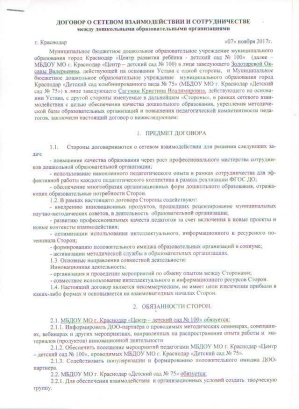 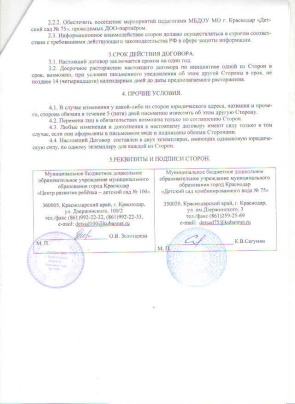 МБДОУ МО г. Краснодар «Детский сад № 85»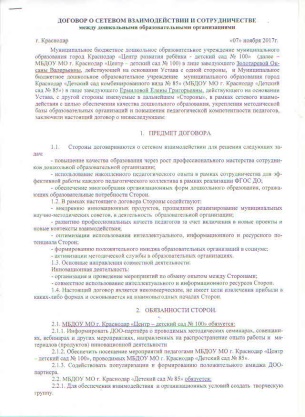 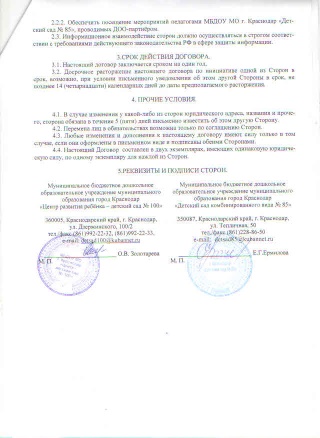 МБДОУ МО г. Краснодар «Детский сад № 196»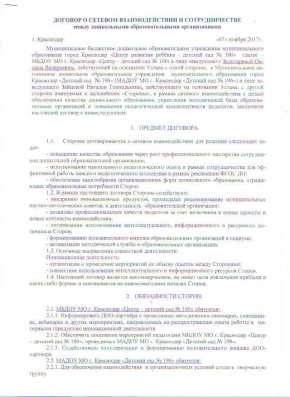 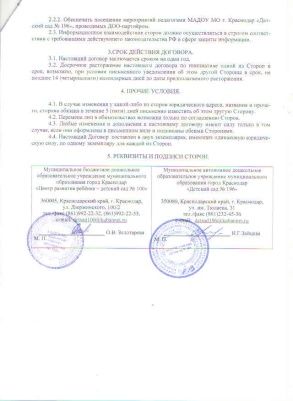 МБДОУ МО г. Краснодар «Центр – детский сад № 221»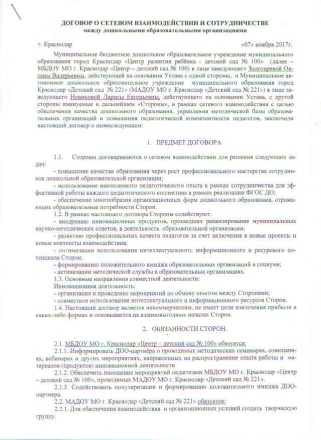 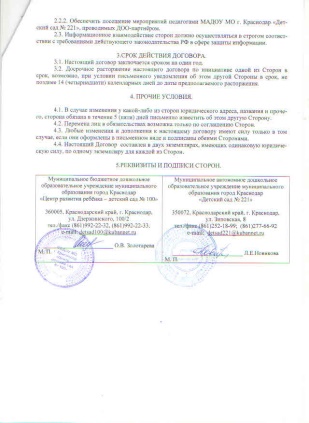 ЧДОУ МО «ЦРР - детский сад       № 203 «Берёзка»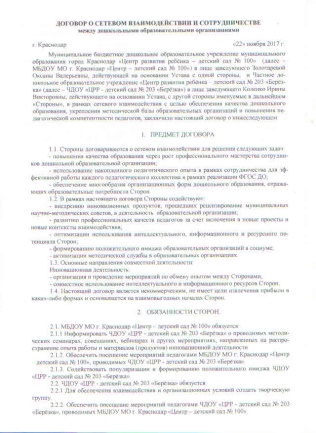 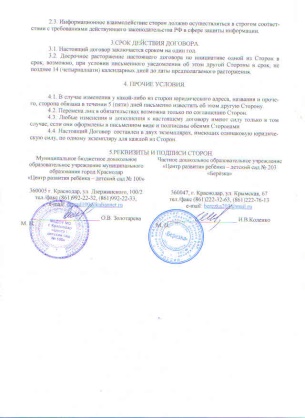 Муниципальное бюджетное дошкольное образовательное  учреждение  детский сад общеразвивающего вида  № 11 «Светлячок» муниципального образования Тимашевский район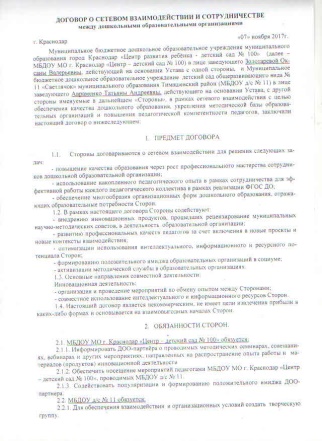 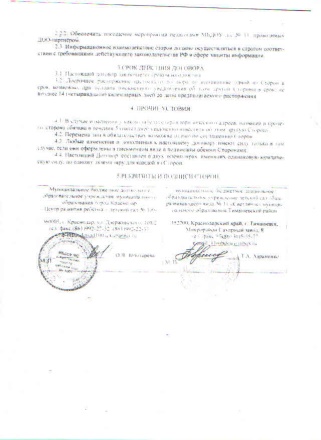 МАОУ СОШ № 96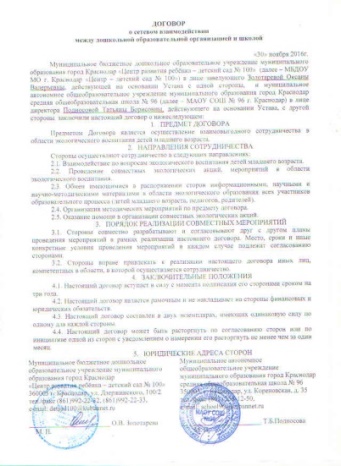 №Название мероприятия, место проведения, датаТемаФ.И.О.участника1Всероссийской научно-практической конференции с международным участием «Актуальные проблемы педагогики, психологии, образования» г. Прокопьевск, 2015г.«Формирование экологического самосознания дошкольников в совместной креативно-исследовательской деятельности»Аронова Е.Ю., Золотарева О.В.2Краевое зональное совещание по теме: «Реализация регионального компонента в ДОО»:1. Презентация проекта инновационной деятельности 2.  Мастер-класс  ГБОУ ДПО «Институт развития образования» Краснодарского края, март-апрель 2016 г.1. «Формирование экологического самосознания дошкольников в совместной креативно-исследовательской деятельности» 2. «Путешествие в экологию»Петерсон Г.Ю. Ираклионовой Л.А.3II краевая конференции «Опыт, инновации и перспективы организации исследовательской деятельности дошкольников и учащихся», ГБОУ ДПО «Институт развития образования» Краснодарского края, октябрь 2017 г.«Современные подходы к организации исследовательской деятельности в процессе экологического воспитания дошкольников»Петерсон Г.Ю.4Выступление на международной научно-практическая конференции «Современные ценности дошкольного детства, мировой и отечественный опыт», г. Анапа, 23.03.2018г.«Формирование экологического самосознания дошкольников в практике ДОО»Петерсон Г.Ю.5Участие в IV Всероссийский форум-конференция Всероссийской общественной организации содействия развитию профессиональной сферы дошкольного образования «Воспитатели России» в рамках Московского международного салона г. Москва, 18.04.2018г.«Новая экосистема образования»Золотарева О.В.6Участие в VII Краснодарский фестиваль педагогических инициатив «Новые идеи – новой школе», направление «Новое методическое пособие», 21.02.2018 год.«Мир природы»Щербань Е.Г., диплом лауреата7Участие в XII региональном открытом конкурсе исследовательских работ и творческих проектов дошкольников и младших школьников «Я – исследователь», секция «Живая природа», г. Сочи, февраль 2018 год«Как зарождается жизнь?»Золотарева О.В., Микитинская Юна, диплом лауреата8Семинар-практикум в рамках курсов повышения квалификации для слушателей дополнительной профессиональной программы повышения квалификации ГБОУ ДПО ИРО Краснодарского края по теме: «Организация образовательного процесса в рамках реализации ФГОС ДО», май, июль 2018 год«Современные подходы к организации образовательной деятельности в области экологического воспитания» открытые показы игровых ситуаций по исследовательской деятельности «Тайна закрытого сундука», «Волшебная сила света» с использованием цифровой лаборатории  «Наураша в стране Наурандии» и лабораторного оборудованияМухамедова Н.В.9Мастер-класс в рамках курсов повышения квалификации для слушателей дополнительной профессиональной программы повышения квалификации ГБОУ ДПО ИРО Краснодарского края, 10.10.2018г.«Проектирование образовательной деятельности музыкального руководителя с использованием педагогических технологий в экологическом воспитании дошкольников»Липатова Е.Е., Радионова И.В., Семенихина Н.Ю.Список публикаций материалов по теме инновационного проектаСписок публикаций материалов по теме инновационного проектаСписок публикаций материалов по теме инновационного проектаСписок публикаций материалов по теме инновационного проектаСборник материалов международной научно-практической конференции «Тенденции, перспективы и динамика развития современного образования» г. Санкт-Петербург, сентябрь 2015г.– Л.А.Ираклионова «Экологическая тропа – как форма гармонического развития дошкольников в экологическом воспитании».– О.В.Пенкина «Креативная лаборатория: об опыте внедрения дополнительной образовательной программы».  – Г.Ю.Петерсон «Внедрение учебно-методических комплексов в образовательный процесс ДОО для эффективного развития экологического воспитания дошкольников». – О.В.Золотарева «Обеспечение эффективного имиджа в условиях инновационной деятельности ДОО». Сборник материалов международной научно-практической конференции «Тенденции, перспективы и динамика развития современного образования» г. Санкт-Петербург, сентябрь 2015г.– Л.А.Ираклионова «Экологическая тропа – как форма гармонического развития дошкольников в экологическом воспитании».– О.В.Пенкина «Креативная лаборатория: об опыте внедрения дополнительной образовательной программы».  – Г.Ю.Петерсон «Внедрение учебно-методических комплексов в образовательный процесс ДОО для эффективного развития экологического воспитания дошкольников». – О.В.Золотарева «Обеспечение эффективного имиджа в условиях инновационной деятельности ДОО». Сборник материалов международной научно-практической конференции «Тенденции, перспективы и динамика развития современного образования» г. Санкт-Петербург, сентябрь 2015г.– Л.А.Ираклионова «Экологическая тропа – как форма гармонического развития дошкольников в экологическом воспитании».– О.В.Пенкина «Креативная лаборатория: об опыте внедрения дополнительной образовательной программы».  – Г.Ю.Петерсон «Внедрение учебно-методических комплексов в образовательный процесс ДОО для эффективного развития экологического воспитания дошкольников». – О.В.Золотарева «Обеспечение эффективного имиджа в условиях инновационной деятельности ДОО». Сборник материалов международной научно-практической конференции «Тенденции, перспективы и динамика развития современного образования» г. Санкт-Петербург, сентябрь 2015г.– Л.А.Ираклионова «Экологическая тропа – как форма гармонического развития дошкольников в экологическом воспитании».– О.В.Пенкина «Креативная лаборатория: об опыте внедрения дополнительной образовательной программы».  – Г.Ю.Петерсон «Внедрение учебно-методических комплексов в образовательный процесс ДОО для эффективного развития экологического воспитания дошкольников». – О.В.Золотарева «Обеспечение эффективного имиджа в условиях инновационной деятельности ДОО». Сборник материалов I Всероссийской научно-практической конференции «Воспитатель нового поколения» г. Чебоксары, 12.02.2016г.– О.В.Золотарева «Возможности профессионального обучения воспитателей в образовательном процессе детского сада».Сборник материалов I Всероссийской научно-практической конференции «Воспитатель нового поколения» г. Чебоксары, 12.02.2016г.– О.В.Золотарева «Возможности профессионального обучения воспитателей в образовательном процессе детского сада».Сборник материалов I Всероссийской научно-практической конференции «Воспитатель нового поколения» г. Чебоксары, 12.02.2016г.– О.В.Золотарева «Возможности профессионального обучения воспитателей в образовательном процессе детского сада».Сборник материалов I Всероссийской научно-практической конференции «Воспитатель нового поколения» г. Чебоксары, 12.02.2016г.– О.В.Золотарева «Возможности профессионального обучения воспитателей в образовательном процессе детского сада».Научно-методический электронный журнал «Концепт». Приложение 10. «Дошкольное образование: мировой опыт и перспективы развития», май 2016г.– О.В.Золотарева, Г.Ю.Петерсон «Современные педагогические технологии как мобильная система инновационного режима функционирования ДОО». Научно-методический электронный журнал «Концепт». Приложение 10. «Дошкольное образование: мировой опыт и перспективы развития», май 2016г.– О.В.Золотарева, Г.Ю.Петерсон «Современные педагогические технологии как мобильная система инновационного режима функционирования ДОО». Научно-методический электронный журнал «Концепт». Приложение 10. «Дошкольное образование: мировой опыт и перспективы развития», май 2016г.– О.В.Золотарева, Г.Ю.Петерсон «Современные педагогические технологии как мобильная система инновационного режима функционирования ДОО». Научно-методический электронный журнал «Концепт». Приложение 10. «Дошкольное образование: мировой опыт и перспективы развития», май 2016г.– О.В.Золотарева, Г.Ю.Петерсон «Современные педагогические технологии как мобильная система инновационного режима функционирования ДОО». Электронный журнал «Наша новая школа», февраль, 2017г.– Г.Ю.Петерсон, Л.А.Ираклионова «Инновационный поиск дошкольной образовательной организации».– О.В.Золотарева,  Г.Ю.Петерсон  «Современные  педагогические  технологии  как мобильная система инновационного режима функционирования ДОО».Электронный журнал «Наша новая школа», февраль, 2017г.– Г.Ю.Петерсон, Л.А.Ираклионова «Инновационный поиск дошкольной образовательной организации».– О.В.Золотарева,  Г.Ю.Петерсон  «Современные  педагогические  технологии  как мобильная система инновационного режима функционирования ДОО».Электронный журнал «Наша новая школа», февраль, 2017г.– Г.Ю.Петерсон, Л.А.Ираклионова «Инновационный поиск дошкольной образовательной организации».– О.В.Золотарева,  Г.Ю.Петерсон  «Современные  педагогические  технологии  как мобильная система инновационного режима функционирования ДОО».Электронный журнал «Наша новая школа», февраль, 2017г.– Г.Ю.Петерсон, Л.А.Ираклионова «Инновационный поиск дошкольной образовательной организации».– О.В.Золотарева,  Г.Ю.Петерсон  «Современные  педагогические  технологии  как мобильная система инновационного режима функционирования ДОО».Сборник научных статей по итогам международной научно-практической конференции«Векторы развития системы дошкольного образования в России и за рубежом», г. Анапа март 2017г.– О.В.Золотарева,  Л.А.Ираклионова,  Г.Ю.Петерсон «Инновационная деятельности дошкольной образовательной организации в условиях современного образования». Сборник научных статей по итогам международной научно-практической конференции«Векторы развития системы дошкольного образования в России и за рубежом», г. Анапа март 2017г.– О.В.Золотарева,  Л.А.Ираклионова,  Г.Ю.Петерсон «Инновационная деятельности дошкольной образовательной организации в условиях современного образования». Сборник научных статей по итогам международной научно-практической конференции«Векторы развития системы дошкольного образования в России и за рубежом», г. Анапа март 2017г.– О.В.Золотарева,  Л.А.Ираклионова,  Г.Ю.Петерсон «Инновационная деятельности дошкольной образовательной организации в условиях современного образования». Сборник научных статей по итогам международной научно-практической конференции«Векторы развития системы дошкольного образования в России и за рубежом», г. Анапа март 2017г.– О.В.Золотарева,  Л.А.Ираклионова,  Г.Ю.Петерсон «Инновационная деятельности дошкольной образовательной организации в условиях современного образования». Сборник материалов международной научно-практической конференции «Тенденции, перспективы и динамика развития современного образования»,  г. Санкт-Петербург, ноябрь 2018 г.Ю.В.Евтушенко, В.О.Шамелян «Дидактические игры в формировании начал экологической культуры у детей дошкольного возраста».Сборник материалов международной научно-практической конференции «Тенденции, перспективы и динамика развития современного образования»,  г. Санкт-Петербург, ноябрь 2018 г.Ю.В.Евтушенко, В.О.Шамелян «Дидактические игры в формировании начал экологической культуры у детей дошкольного возраста».Сборник материалов международной научно-практической конференции «Тенденции, перспективы и динамика развития современного образования»,  г. Санкт-Петербург, ноябрь 2018 г.Ю.В.Евтушенко, В.О.Шамелян «Дидактические игры в формировании начал экологической культуры у детей дошкольного возраста».Сборник материалов международной научно-практической конференции «Тенденции, перспективы и динамика развития современного образования»,  г. Санкт-Петербург, ноябрь 2018 г.Ю.В.Евтушенко, В.О.Шамелян «Дидактические игры в формировании начал экологической культуры у детей дошкольного возраста».Сборник материалов международной научно-практической конференции «Современные ценности дошкольного детства, мировой и отечественный опыт», г. Анапа, 22-24 марта 2018г.Золотарева О.В., Ираклионова Л.А., Петерсон Г.Ю. «Педагогическая деятельность: от ознакомления с природой к экологическому самосознанию».Сборник материалов международной научно-практической конференции «Современные ценности дошкольного детства, мировой и отечественный опыт», г. Анапа, 22-24 марта 2018г.Золотарева О.В., Ираклионова Л.А., Петерсон Г.Ю. «Педагогическая деятельность: от ознакомления с природой к экологическому самосознанию».Сборник материалов международной научно-практической конференции «Современные ценности дошкольного детства, мировой и отечественный опыт», г. Анапа, 22-24 марта 2018г.Золотарева О.В., Ираклионова Л.А., Петерсон Г.Ю. «Педагогическая деятельность: от ознакомления с природой к экологическому самосознанию».Сборник материалов международной научно-практической конференции «Современные ценности дошкольного детства, мировой и отечественный опыт», г. Анапа, 22-24 марта 2018г.Золотарева О.В., Ираклионова Л.А., Петерсон Г.Ю. «Педагогическая деятельность: от ознакомления с природой к экологическому самосознанию».